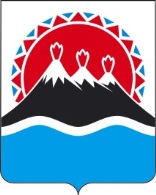 П О С Т А Н О В Л Е Н И ЕГУБЕРНАТОРА КАМЧАТСКОГО КРАЯ____________________ № ______          г. Петропавловск - КамчатскийПОСТАНОВЛЯЮ:1. Внести в приложение к Постановлению губернатора Камчатского края от 18.07.2012 № 139 «Об утверждении Административного регламента предоставления Агентством лесного хозяйства и охраны животного мира Камчатского края государственной услуги по подготовке, организации и проведению аукционов по продаже права на заключение договора аренды лесного участка, находящегося в государственной собственности, либо права на заключение договора купли-продажи лесных насаждений и заключению договора аренды лесного участка либо договора купли-продажи лесных насаждений» следующие изменения:1) часть 1.3.1 изложить в следующей редакции:«1.3.1. Информация о месте нахождения, графике работы, электронной почте, справочных телефонах Агентства и структурного подразделения, непосредственно участвующего в предоставлении государственной услуги.Место нахождения Агентства: 683006, г. Петропавловск-Камчатский, ул. Чубарова, д. 18.Адрес электронной почты Агентства– green@mail.kamchatka.ru.Официальный сайт в сети «Интернет»: www.kamgov.ruТелефоны для справок:приемная Агентства: (4152) 25-83-74, факс (4152) 25-83-70;отдел Агентства, непосредственно участвующий в предоставлении государственной услуги: (4152) 25-82-39;График работы Агентства:Нерабочие праздничные дни устанавливаются в соответствии с Трудовым кодексом Российской Федерации.»;2) исключить часть 1.3.2;3) в части 2.2 исключить слова «Наименование государственного органа, участвующего в предоставлении государственной услуги, - Управление Федеральной налоговой службы по Камчатскому краю»;4) пункты 6 и 7 части 2.5 изложить в следующей редакции:«6) Приказ Минприроды России от 28.10.2015 № 446 «Об утверждении Порядка подготовки и заключения договора купли-продажи лесных насаждений, расположенных на землях, находящихся в государственной или муниципальной собственности» («Бюллетень нормативных актов федеральных органов исполнительной власти», № 7, 15.02.2016);7) Постановление Правительства Российской Федерации                               от 31.10.2015 № 1178 «О типовом договоре купли-продажи лесных насаждений» («Собрание законодательства Российской Федерации», 09.11.2015, № 45, ст. 6266);»;5) дополнить часть 2.5 пунктами следующего содержания:«10) Приказ Минприроды России от 28.10.2015 № 445 «Об утверждении порядка подготовки и заключения договора аренды лесного участка, находящегося в государственной или муниципальной собственности» («Бюллетень нормативных актов федеральных органов исполнительной власти», № 6, 08.02.2016);11) Постановление Правительства РФ от 21.09.2015 № 1003 «О типовом договоре аренды лесного участка» («Собрание законодательства РФ», 28.09.2015, № 39, ст. 5415);12) Федеральным законом от 24.11.1995 № 181-ФЗ «О социальной защите инвалидов в Российской Федерации» (Собрание законодательства Российской Федерации, 1995, № 48, ст. 4563; 2001, № 33, ст. 3426; 2004, № 35, ст. 3607).»;6) дополнить частью 2.15(1) следующего содержания:«В соответствии с законодательством Российской Федерации                            о социальной защите инвалидов инвалидам обеспечиваются:1) условия беспрепятственного доступа к объекту (зданию, помещению), в котором предоставляется государственная услуга, а также для беспрепятственного пользования транспортом, средствами связи и информации;2) возможность самостоятельного передвижения по территории, на которой расположены объекты (здания, помещения), в которых предоставляется государственная услуга, а также входа в такие объекты и выхода из них, посадки в транспортное средство и высадки из него, в том числе с использованием кресла-коляски;3) сопровождение инвалидов, имеющих стойкие расстройства функции зрения и самостоятельного передвижения;4) надлежащее размещение оборудования и носителей информации, необходимых для обеспечения беспрепятственного доступа инвалидов к объектам (зданиям, помещениям), в которых предоставляется государственная услуга, и к услугам с учетом ограничений их жизнедеятельности;5) дублирование необходимой для инвалидов звуковой и зрительной информации, а также надписей, знаков и иной текстовой и графической информации знаками, выполненными рельефно-точечным шрифтом Брайля;6) допуск сурдопереводчика и тифлосурдопереводчика;7) допуск собаки-проводника на объекты (здания, помещения), в которых предоставляются услуги;8) оказание инвалидам помощи в преодолении барьеров, мешающих получению ими услуг наравне с другими лицами.В случае невозможности полностью приспособить объекты (здания, помещения), в которых предоставляется государственная услуга, с учетом потребностей инвалидов собственник объекта в соответствии со статьей 15 Федерального закона от 24.11.1995 № 181-ФЗ «О социальной защите инвалидов в Российской Федерации» предпринимает меры для обеспечения доступа инвалидов к месту предоставления услуги либо, когда это возможно, обеспечить ее предоставление по месту жительства инвалида или в дистанционном режиме.»;7) в части 3.2.2 слова «отдела использования лесов» заменить словами «отдела защиты, воспроизводства и использования лесов»;8) дополнить частью 3.3.2 (1)«В случае, предусмотренном частью 4 статьи 29.1 Лесного кодекса Российской Федерации, к заявке на участие в аукционе также прикладываются годовая бухгалтерская (финансовая) отчетность, подтверждающая, что выручка заявителя от реализации товаров (работ, услуг) без учета налога на добавленную стоимость за предшествующий календарный год не превысила предельное значение, установленное Правительством Российской Федерации для соответствующей категории субъектов малого и среднего предпринимательства, и первичные учетные документы, подтверждающие, что средняя численность его работников за предшествующий календарный год не превысила предельные значения, установленные Федеральным законом от 24.07.2007 № 209-ФЗ «О развитии малого и среднего предпринимательства в Российской Федерации.»;9) раздел 4 изложить в следующей редакции:«4.1. Текущий контроль за соблюдением и исполнением ответственными должностными лицами Агентства положений настоящего Регламента и иных нормативных правовых актов, устанавливающих требования к предоставлению государственной услуги, а также принятием ими решений (далее - текущий контроль) в Агентстве осуществляет руководитель Агентства или заместитель руководителя Агентства, курирующий соответствующее направление деятельности Агентства, в соответствии с настоящим Регламентом.4.2. Текущий контроль осуществляется в целях обеспечения своевременного и качественного исполнения поручений по обращению заявителей, принятия оперативных мер по своевременному выявлению и устранению причин нарушения прав, свобод и законных интересов заявителей.4.3. Текущий контроль включает:1) постановку поручений по исполнению настоящего Регламента на контроль;2) сбор и обработку информации о ходе исполнения настоящего Регламента;3) подготовку оперативных запросов исполнителям о ходе и состоянии исполнения настоящего Регламента;4) подготовку и обобщение данных о сроках исполнения поручений по исполнению настоящего Регламента.4.4. Текущий контроль должен быть постоянным, всесторонним и объективным.4.5. Начальник отдела должен регулярно проверять состояние исполнительской дисциплины, рассматривать случаи нарушения установленных законодательством Российской Федерации сроков предоставления государственной услуги, принимать меры по устранению причин нарушений.4.6. Нарушения порядка предоставления государственной услуги, установленного настоящим Регламентом, неправомерный отказ в предоставлении государственной услуги, затягивание сроков предоставления государственной услуги влекут в отношении виновных должностных лиц ответственность в соответствии с законодательством Российской Федерации и должностным регламентом.4.7. Полнота и качество предоставления государственной услуги контролируются посредством проведения плановых и внеплановых проверок.4.8. Плановые проверки проводятся:1) руководителем Агентства;2) заместителем руководителя Агентства, курирующим соответствующее направление деятельности Агентства;3) начальником отдела;4) лицами, их замещающими.Плановая проверка проводится не реже одного раза в год.4.9. Основанием для проведения внеплановой проверки является обращение заявителя в установленном законодательством Российской Федерации порядке с жалобой на нарушение положений настоящего Регламента. Проведение внеплановых проверок осуществляется по мере поступления жалоб от заявителей на действия (бездействие) Агентства, его должностных лиц, специалистов Агентства. Внеплановая проверка проводится руководителем Агентства.4.10. По результатам проведения проверок в случае выявления нарушений прав заявителей виновные лица привлекаются к ответственности в соответствии с законодательством Российской Федерации.4.11. Должностные лица Агентства несут ответственность за решения и действия (бездействие), принимаемые (осуществляемые) ими в процессе предоставления государственной услуги, в соответствии с законодательством Российской Федерации.»;10) раздел 5 изложить в следующей редакции:«5.1. Заявитель может обратиться с жалобой, в том числе в следующих случаях:1) нарушение срока регистрации запроса заявителя о предоставлении государственной услуги;2) нарушение срока предоставления государственной услуги;3) требование у заявителя документов, не предусмотренных нормативными правовыми актами Российской Федерации, нормативными правовыми актами Камчатского края для предоставления государственной услуги, у заявителя;4) отказ в приеме документов, предоставление которых предусмотрено нормативными правовыми актами Российской Федерации, нормативными правовыми актами Камчатского края для предоставления государственной услуги, у заявителя;5) отказ в предоставлении государственной услуги, если основания отказа не предусмотрены федеральными законами и принятыми в соответствии с ними нормативными правовыми актами Камчатского края;6) затребование с заявителя при предоставлении государственной услуги платы, не предусмотренной нормативными правовыми актами Российской Федерации, нормативными правовыми актами Камчатского края;7) отказ Агентства, должностного лица Агентства или специалиста Агентства, предоставляющего государственную услугу, в исправлении допущенных опечаток и ошибок в выданных в результате предоставления государственной услуги документах либо нарушение установленного срока таких исправлений.5.2. Жалобы на действие (бездействие) Агентства, его должностных лиц, специалистов Агентства, ответственных за предоставление государственной услуги, а также на принятые ими решения подается в письменной форме на бумажном носителе, в электронной форме в Агентство и рассматриваются в порядке, предусмотренном настоящим разделом Регламента.Жалоба может быть направлена по почте, через многофункциональный центр, с использованием информационно-телекоммуникационной сети Интернет, официального сайта, Единого портала государственных и муниципальных услуг либо Портала государственных и муниципальных услуг (функций) Камчатского края, а также может быть принята при личном приеме заявителя.Жалоба, поступившая в Агентство в письменной форме, подлежит обязательной регистрации в журнале учета жалоб на решения и действия (бездействие) Агентства, его должностных лиц, специалистов Агентства, ответственных за предоставление государственной услуги (далее - Журнал), не позднее следующего рабочего дня со дня ее поступления с присвоением ей регистрационного номера.Ведение Журнала осуществляется по форме и в порядке, установленном правовым актом Агентства.Срок рассмотрения жалобы исчисляется со дня регистрации жалобы в Агентстве.5.3. В случае если обжалуются решения руководителя Агентства, жалоба подается в Правительство Камчатского края и рассматривается в порядке, предусмотренном разделом 4 Положения об особенностях подачи и рассмотрения жалоб на решения и действия (бездействие) исполнительных органов государственной власти Камчатского края, предоставляющих государственные услуги, и их должностных лиц, государственных гражданских служащих исполнительных органов государственной власти Камчатского края, предоставляющих государственные услуги, утвержденного Постановлением Правительства Камчатского края от 14.02.2013 № 52-П, Комиссией по досудебному обжалованию действий (бездействий), решений исполнительных органов государственной власти Камчатского края, их должностных лиц, образованной Постановлением Правительства Камчатского края от 28.07.2008 № 230-П.5.4. В случае подачи жалобы при личном приеме заявитель представляет документ, удостоверяющий его личность, в соответствии с законодательством Российской Федерации.5.5. В случае если жалоба подается через представителя заявителя, представляется документ, подтверждающий полномочия на осуществление действий от имени заявителя. В качестве документа, подтверждающего полномочия на осуществление действий от имени заявителя, может быть представлены:1) оформленная в соответствии с законодательством Российской Федерации доверенность (для физических лиц);2) оформленная в соответствии с законодательством Российской Федерации доверенность, заверенная печатью заявителя и подписанная руководителем заявителя или уполномоченным этим руководителем лицом (для юридических лиц);3) копия решения о назначении или об избрании либо приказа о назначении физического лица на должность, в соответствии с которым такое физическое лицо обладает правом действовать от имени заявителя без доверенности.5.6. При подаче жалобы в электронном виде документы, указанные в части 5.5 настоящего Регламента, могут быть представлены в форме электронных документов, подписанных электронной подписью, вид которой предусмотрен законодательством Российской Федерации, при этом документ, удостоверяющий личность заявителя, не требуется.5.7. Жалоба должна содержать:1) наименование исполнительного органа государственной власти Камчатского края, предоставляющего государственную услугу, должностного лица органа, предоставляющего государственную услугу, либо государственного гражданского служащего, решения и действия (бездействие) которых обжалуется.2) фамилию, имя, отчество (при наличии), сведения о месте жительства заявителя - физического лица либо наименование, сведения о месте нахождения заявителя - юридического лица, а также номер (номера) контактного телефона, адрес (адреса) электронной почты (при наличии) и почтовый адрес, по которым должен быть направлен ответ заявителю;3) сведения об обжалуемых решениях и действиях (бездействии) Агентства, его должностного лица либо специалиста Агентства, ответственного за предоставление государственной услуги;4) доводы, на основании которых заявитель не согласен с решением, действием (бездействием) Агентства, его должностного лица либо специалиста Агентства, ответственного за предоставление государственной услуги.Заявителем могут быть представлены документы (при наличии), подтверждающие доводы заявителя, либо их копии.5.8. Заявитель имеет право на получение информации и документов, необходимых для обоснования и рассмотрения жалобы.5.9. Руководитель Агентства обеспечивает:1) прием и рассмотрение жалоб в соответствии с требованиями настоящего раздела Регламента;2) направление жалобы в уполномоченный на ее рассмотрение орган в случае, установленном частью 5.11 настоящего раздела.5.10. Агентство обеспечивает:1) оснащение мест приема жалоб;2) информирование заявителей о порядке обжалования решений и действий (бездействия) Агентства, его должностных лиц, специалистов, ответственных за предоставление государственной услуги, посредством размещения информации на стендах в месте предоставления государственной услуги, на официальном сайте, с использованием информационно-телекоммуникационной сети Интернет;3) консультирование заявителей о порядке обжалования решений и действий (бездействия) Агентства, его должностных лиц, специалистов, ответственных за предоставление государственной услуги, в том числе по телефону, электронной почте, при личном приеме.5.11. В случае если жалоба подана заявителем в Агентство, но принятие решения по жалобе не входит в его компетенцию, жалоба в течение 1 рабочего дня со дня ее регистрации направляется в уполномоченный на ее рассмотрение орган и заявитель в письменной форме информируется о перенаправлении жалобы, за исключением случаев, установленных частью 5.13 и пунктом 2 части 5.14 настоящего раздела.5.12. Жалоба подлежит рассмотрению Агентством в течение 15 рабочих дней со дня ее регистрации.В случае обжалования отказа Агентства, его должностного лица, специалиста, ответственного за предоставление государственной услуги, в приеме документов у заявителя либо в исправлении допущенных опечаток и ошибок или в случае обжалования нарушения установленного срока таких исправлений - в течение 5 рабочих дней со дня регистрации жалобы.5.13. Агентство при получении жалобы вправе оставить ее без ответа в следующих случаях:1) при получении жалобы, в которой содержатся нецензурные либо оскорбительные выражения, угрозы жизни, здоровью и имуществу должностного лица Агентства, специалиста Агентства, ответственного за предоставление государственной услуги, а также членов его семьи, жалоба остается без ответа по существу поставленных в нем вопросов и гражданину, направившему жалобу, сообщается о недопустимости злоупотребления правом;2) если в жалобе не указаны фамилия, имя, отчество (при наличии), почтовый адрес заявителя;3) если текст жалобы не поддается прочтению, о чем в течение 7 дней со дня регистрации жалобы сообщается заявителю, если его фамилия и почтовый адрес поддаются прочтению.5.14. Агентство отказывает в удовлетворении жалобы в следующих случаях:1) наличие вступившего в законную силу решения суда, арбитражного суда по жалобе о том же предмете и по тем же основаниям;2) подача жалобы лицом, полномочия которого не подтверждены в порядке, установленном законодательством Российской Федерации;3) наличие решения по жалобе, принятого ранее в соответствии с требованиями настоящего раздела в отношении того же заявителя и по тому же предмету жалобы (за исключением случая подачи тем же заявителем и по тому же предмету жалобы, но с иными доводами).5.15. По результатам рассмотрения жалобы принимается одно из следующих решений:1) удовлетворение жалобы, в том числе в форме отмены принятого решения, исправления допущенных Агентством опечаток и ошибок в выданных в результате предоставления государственной услуги документах, возврата заявителю денежных средств, взимание которых не предусмотрено нормативными правовыми актами Российской Федерации, нормативными правовыми актами Камчатского края, а также в иных формах;2) отказ в удовлетворении жалобы.5.16. Ответ по результатам рассмотрения жалобы направляется заявителю не позднее дня, следующего за днем принятия решения, в письменной форме.5.17. В ответе по результатам рассмотрения жалобы указываются:1) наименование исполнительного органа государственной власти Камчатского края, должность, фамилия, имя, отчество (при наличии) должностного лица, принявшего решение по жалобе;2) номер, дата, место принятия решения, включая сведения о должностном лице (специалисте), решение или действие (бездействие) которого обжалуется;3) фамилия, имя, отчество (при наличии) или наименование заявителя;4) основания для принятия решения по жалобе;5) принятое по жалобе решение;6) в случае если жалоба признана обоснованной - сроки устранения выявленных нарушений, в том числе срок предоставления результата государственной услуги;7) сведения о порядке обжалования принятого по жалобе решения.5.18. Ответ по результатам рассмотрения жалобы подписывается руководителем или уполномоченным на рассмотрение жалобы должностным лицом Агентства.5.19. По желанию заявителя ответ по результатам рассмотрения жалобы может быть представлен не позднее дня, следующего за днем принятия решения, в форме электронного документа, подписанного электронной подписью руководителя Агентства, вид которой установлен законодательством Российской Федерации.5.20. В случае установления в ходе или по результатам рассмотрения жалобы признаков состава административного правонарушения или признаков состава преступления руководитель Агентства незамедлительно направляет соответствующие материалы в органы прокуратуры.5.21. Решение, принятое по результатам рассмотрения жалобы, может быть обжаловано в судебном порядке в соответствии с законодательством Российской Федерации.».11) приложение № 2 к Административному регламенту предоставления Агентством лесного хозяйства и охраны животного мира Камчатского края государственной услуги по подготовке, организации и проведению аукционов по продаже права на заключение договора аренды лесного участка, находящегося в государственной собственности, либо права на заключение договора купли-продажи лесных насаждений и заключению договора аренды лесного участка либо договора купли-продажи лесных насаждений изложить в редакции согласно приложению № 1 к настоящему постановлению;12) приложение № 3 к Административному регламенту предоставления Агентством лесного хозяйства и охраны животного мира Камчатского края государственной услуги по подготовке, организации и проведению аукционов по продаже права на заключение договора аренды лесного участка, находящегося в государственной собственности, либо права на заключение договора купли-продажи лесных насаждений и заключению договора аренды лесного участка либо договора купли-продажи лесных насаждений изложить в редакции согласно приложению № 2 к настоящему постановлению.Губернатор Камчатского края 		                                   В.И. ИлюхинПриложение № 1 к Постановлению губернатораКамчатского краяот ______________ № _____«Приложение № 2к Административному регламентупредоставления Агентствомлесного хозяйства и охраныживотного мира Камчатского краягосударственной услуги по подготовке,организации и проведению аукционовпо продаже права на заключениедоговора аренды лесного участка,находящегося в государственнойсобственности, либо права назаключение договора купли-продажилесных насаждений и заключениюдоговора аренды лесного участкалибо договора купли-продажилесных насажденийТИПОВОЙ ДОГОВОРаренды лесного участка <1>№ ____________                                                                                                           "__" _______________ 20__ г.                                                                                                                                           (дата заключения договора)__________________________________________________________________________________________                        (место заключения договора)_________________________________________________________________________________________      (наименование органа государственной власти Камчатского края)в лице ___________________________________________________________________________________                       (должность, фамилия, имя, отчество)__________________________________________________________________________________________,действующего на основании __________________________________________________________________,                             (правоустанавливающий документ (положение, устав) или доверенность, их реквизиты)именуемый в дальнейшем Арендодателем, с одной стороны, и _________________________________________________________________________________________________________________________________  (наименование юридического лица, его организационно-правовая форма или фамилия, имя, отчество гражданина,  в том числе индивидуального предпринимателяв лице _______________________________________________________________________________________        (фамилия, имя, отчество гражданина или лица, действующего от имени юридического лица_____________________________________________________________________________________________,  либо от имени гражданина, в том числе индивидуального предпринимателя,  по доверенности)действующего на основании ____________________________________________________________________,                                                  (документ, удостоверяющий личность, и доверенность (при необходимости),                                                                                                      их реквизиты)именуемый  в  дальнейшем Арендатором, с другой стороны, заключили настоящий Договор                                     о нижеследующем:I. Предмет ДоговораПо настоящему Договору Арендодатель на основании __________________________________________________________________________________________________________________________________ (номер и дата протокола о результатах аукциона (в случае заключения договора без проведения аукциона –                 номер и дата решения органа государственной власти Камчатского края, наименование органаобязуется   предоставить,   а  Арендатор  обязуется  принять  во  временное пользование лесной участок, находящийся в _____________________________________________________________________________государственной собственности,  определенный в пункте 2 настоящего Договора(далее – лесной участок).2. Лесной участок имеет следующие характеристики:площадь: _____________ гаместоположение:___________________________________________________________________________                                            (субъект Российской Федерации, муниципальный район, лесничество (лесопарк),_________________________________________________________________________________________участковое лесничество, урочище (при наличии), номер (номера) лесного квартала,лесотаксационного выдела)__________________________________________________________________________________________(кадастровый номер и номер учетной записи в государственном лесном реестре)3. Границы лесного участка определены в кадастровом паспорте, а также указаны в схеме расположения лесного участка, предусмотренной приложением № 1 к настоящему Договору. Характеристики лесного участка на день заключения настоящего Договора в соответствии с данными государственного лесного реестра приводятся в приложении № 2 к настоящему Договору.4. Арендатору передается лесной участок в целях использования лесов для_____________________________________________________________________________________________(указывается вид (виды) использования лесов в соответствии с частью 1статьи 25 Лесного кодекса Российской Федерации, установленный объем изъятия лесных ресурсов на арендуемом лесном участке (для видов использования лесов, связанных с изъятием лесных ресурсов)Ежегодный объем заготовки древесины приводится в приложении № 3 к настоящему Договору <2>.5. Объем использования лесов в год вступления настоящего Договора в силу и в год прекращения действия настоящего Договора устанавливается с учетом периода действия настоящего Договора в указанные годы <4>.II. Арендная плата6. Арендная плата по настоящему Договору составляет _______________ рублей в год, в том числе вносимая в федеральный бюджет - _______________ рублей в год.Арендная плата определяется в соответствии со статьей 73 Лесного кодекса Российской Федерации на основе минимального размера арендной платы.Расчет арендной платы для видов использования лесов, предусмотренных частью 1 статьи 25 Лесного кодекса Российской Федерации, приводится в приложении № 4 к настоящему Договору.Размер арендной платы подлежит изменению пропорционально изменению ставок платы за единицу объема лесных ресурсов или за единицу площади лесного участка, устанавливаемых в соответствии со статьей 73 Лесного кодекса Российской Федерации.7. Начисление арендной платы осуществляется со дня государственной регистрации настоящего Договора <4>.Начисление арендной платы осуществляется со дня подписания настоящего Договора <5>.8. Арендатор вносит арендную плату в порядке, предусмотренном приложением № 5 к настоящему Договору.В первый и последний год действия настоящего Договора арендная плата начисляется исходя из фактического количества дней аренды, годового размера арендной платы и количества дней в году.До наступления очередного срока платежа Арендатор имеет право внести сумму, превышающую платеж, установленный приложением № 5 к настоящему Договору. В случае отсутствия задолженности разница между указанными платежами зачисляется Арендодателем в счет будущих платежей Арендатора.III. Права и обязанности сторон9. Арендодатель имеет право:а) осуществлять осмотр арендованного лесного участка для оценки соблюдения Арендатором выполнения условий настоящего Договора в части использования лесного участка по назначению в соответствии с законодательством Российской Федерации;б) предоставлять арендованный лесной участок или его часть третьим лицам для иных видов использования лесов, предусмотренных лесохозяйственным регламентом лесничества (лесопарка), за исключением случаев, когда одновременное многоцелевое использование лесного участка невозможно, а также выдавать разрешение на выполнение работ по геологическому изучению недр <6>;в) осуществлять проверки соблюдения Арендатором условий настоящего Договора и проекта освоения лесов;г) после завершения Арендатором работ по заготовке древесины проводить осмотр и оценку состояния лесосек <7>.10. Арендодатель обязан:а) передать лесной участок Арендатору по акту приема-передачи лесного участка, форма которого предусмотрена приложением № 6 к настоящему Договору, в течение 5 рабочих дней со дня заключения настоящего Договора;б) осуществлять на лесном участке в пределах полномочий, определенных статьями 81 - 84 Лесного кодекса Российской Федерации, мероприятия по ликвидации последствий чрезвычайной ситуации в лесах, возникшей вследствие лесных пожаров;в) информировать в письменной форме в течение 15 дней со дня принятия решения о предоставлении арендованного лесного участка или его части третьим лицам для иных видов использования лесов, предусмотренных лесохозяйственным регламентом лесничества (лесопарка), за исключением случаев, когда одновременное многоцелевое использование лесного участка невозможно, а также в случае выдачи разрешения на выполнение работ по геологическому изучению недр - о возникших правах третьих лиц на предоставленный в аренду лесной участок <6>;г) уведомить Арендатора о времени и месте проведения проверки соблюдения Арендатором условий настоящего Договора и проекта освоения лесов за 3 дня до проведения проверки;д) уведомить Арендатора об осуществлении мероприятий, предусмотренных частью 1 статьи 53.7 Лесного кодекса Российской Федерации, за 3 дня до начала их осуществления;е) принять от Арендатора в день окончания срока действия настоящего Договора лесной участок по акту приема-передачи лесного участка, форма которого предусмотрена приложением № 6 к настоящему Договору, в состоянии, пригодном для ведения лесного хозяйства, с характеристиками лесного участка, установленными проектом освоения лесов на день окончания срока действия настоящего Договора;в случае досрочного прекращения действия настоящего Договора принять от Арендатора лесной участок в день досрочного прекращения действия настоящего Договора по акту приема-передачи лесного участка, форма которого предусмотрена приложением № 6 к настоящему Договору, в состоянии, пригодном для ведения лесного хозяйства;ж) представлять Арендатору сведения о поступивших по настоящему Договору платежах в течение 30 дней со дня получения запроса в письменной форме;з) в установленном порядке осуществлять федеральный государственный лесной надзор или муниципальный лесной контроль (лесную охрану);и) представлять Арендатору информацию о возможности и местах приобретения районированного посевного и посадочного материала в течение 30 дней со дня получения запроса в письменной форме;к) в случае изменения ставок платы, указанных в пункте 6 настоящего Договора, и (или) коэффициента индексации к ставкам платы производить перерасчет арендной платы и уведомлять Арендатора в письменной форме об изменении размера арендной платы и о сумме, подлежащей уплате, в течение 3 месяцев со дня изменения размера арендной платы;л) в случае изменения реквизитов для осуществления платежей, предусмотренных настоящим договором, уведомить в письменной форме Арендатора об этом в течение 5 рабочих дней со дня изменения реквизитов.11. Арендатор имеет право:а) приступить к использованию лесного участка в соответствии с условиями   настоящего Договора после заключения настоящего Договора, подписания  сторонами  акта приема-передачи лесного участка, форма которого предусмотрена приложением №   6 к настоящему Договору, получения положительного заключения государственной экспертизы проекта освоения лесов и подачи лесной декларации;б) получать от Арендодателя информацию о возможности и местах приобретения районированного посевного и посадочного материала;в) осуществлять на лесном участке в установленном порядке создание лесной инфраструктуры;г) осуществлять на лесном участке в установленном порядке строительство, реконструкцию и эксплуатацию объектов, не связанных с созданием лесной инфраструктуры <8>;д) заключать соглашение об установлении сервитута в отношении лесного участка либо его части при наличии согласия Арендодателя (в письменной форме) на заключение такого соглашения.12. Арендатор обязан:а) принять лесной участок от Арендодателя по акту приема-передачи лесного участка, форма которого предусмотрена приложением № 6 к настоящему Договору, в течение 5 рабочих дней со дня заключения настоящего Договора;после подписания настоящего Договора или изменений к нему в течение 14 дней обратиться с заявлением о государственной регистрации права аренды лесного участка, передаваемого по настоящему Договору, или изменений, вносимых в настоящий Договор, в орган, осуществляющий государственную регистрацию прав на недвижимое имущество и сделок с ним, и в течение 10 дней со дня подачи указанного заявления известить в письменной форме Арендодателя о подаче таких документов <9>;не позднее 60 дней со дня подписания настоящего Договора передать Арендодателю экземпляр настоящего Договора, копию документа, подтверждающего государственную регистрацию, или уведомление об отказе в государственной регистрации права аренды лесного участка, передаваемого по настоящему Договору <9>;б) использовать лесной участок по назначению в соответствии с законодательством Российской Федерации и настоящим Договором;в) вносить арендную плату в соответствии с приложением N 5 к настоящему Договору;г) в течение 6 месяцев со дня  заключения настоящего Договора разработать и представить Арендодателю проект освоения лесов для проведения государственной экспертизы;не позднее чем за 6 месяцев до окончания срока действия проекта освоения лесов разработать и представить Арендодателю проект освоения лесов на следующий срок для проведения государственной экспертизы;д) в установленном порядке подавать лесную декларацию;е) по требованию Арендодателя представлять материалы по отводу и таксации лесосек, технологические карты лесосечных работ <7>;ж) осуществлять установленный настоящим Договором вид использования лесов в соответствии с законодательством Российской Федерации, проектом освоения лесов и лесной декларацией;з) не позднее чем за один месяц до начала лесовосстановительных работ представлять Арендодателю проекты лесовосстановления, а также информацию и документы, подтверждающие (удостоверяющие) качество посевного и посадочного материала и его происхождение <7>;и) соблюдать установленные режимы особо охраняемых  природных территорий, особо защитных участков лесов, расположенных в границах арендованного лесного участка, сохранять виды растений и животных, занесенных в Красную книгу Российской Федерации и красную книгу Камчатского края, а также места их обитания, осуществлять мероприятия по сохранению биоразнообразия (сохранять отдельные ценные деревья в любом ярусе и их группы и т.п.) в соответствии с лесохозяйственным регламентом лесничества (лесопарка) и проектом освоения лесов;к) сохранять на лесном участке природные ландшафты, объекты животного мира, растительного мира и водные объекты <10>;л) осуществлять меры по предупреждению лесных пожаров в соответствии с законодательством Российской Федерации и проектом освоения лесов;м) в случае обнаружения лесного пожара на арендованном лесном участке немедленно сообщить об этом в специализированную диспетчерскую службу                            по тел. _________________ <11> и принять все возможные меры по недопущению распространения лесного пожара;н) осуществлять санитарно-оздоровительные мероприятия на переданном в аренду лесном участке в соответствии с законодательством Российской Федерации и проектом освоения лесов;о) осуществлять мероприятия по воспроизводству лесов на лесном участке в соответствии с законодательством Российской Федерации и проектом освоения лесов;п) осуществлять на лесном участке расчистку квартальных просек и замену квартальных столбов в соответствии с проектом освоения лесов;р) обеспечивать сохранность объектов лесного семеноводства;с) осуществлять складирование заготовленной или полученной при использовании лесов древесины в местах, предусмотренных проектом освоения лесов или технологической картой разработки лесосеки <12>;т) при повреждении или уничтожении по вине Арендатора верхнего плодородного слоя почвы, искусственных или естественных водотоков, рек, ручьев приводить их в состояние, пригодное для использования по назначению, предусмотренному лесохозяйственным регламентом лесничества (лесопарка), восстанавливать объекты лесной инфраструктуры и объекты, не связанные с созданием лесной инфраструктуры, поврежденные по вине Арендатора;у) согласовать с Арендодателем в письменной форме совершение действий, предусмотренных статьей 5 Федерального закона «О введении в действие Лесного кодекса Российской Федерации»;ф) в день окончания срока действия настоящего Договора передать Арендодателю лесной участок по акту приема-передачи лесного участка, форма которого предусмотрена приложением № 6 к настоящему Договору, в состоянии, пригодном для ведения лесного хозяйства, с характеристиками лесного участка, установленными проектом освоения лесов на день окончания срока действия настоящего Договора;в случае досрочного прекращения действия настоящего Договора передать Арендодателю лесной участок в день досрочного прекращения действия настоящего Договора по акту приема-передачи лесного участка, форма которого предусмотрена приложением № 6 к настоящему Договору, в состоянии, пригодном для ведения лесного хозяйства;х) сообщить Арендодателю в письменной форме не позднее чем за 90 дней о намерении расторгнуть настоящий Договор;ц) по истечении срока действия настоящего Договора или в случае досрочного прекращения срока действия освободить лесной участок от объектов недвижимого имущества, обеспечить снос объектов, созданных для освоения лесного участка, и выполнить рекультивацию лесных земель в соответствии с проектом освоения лесов;ч) в установленном порядке реализовывать инвестиционный проект в области освоения лесов <13>;ш) ежеквартально, не позднее 20-го числа месяца, следующего за отчетным кварталом, представлять Арендодателю отчет о ходе реализации инвестиционного проекта <13>;щ) извещать Арендодателя в письменной форме об изменении банковских реквизитов, юридического и фактического адреса, а также об изменении лица, имеющего право действовать без доверенности от имени Арендатора, в течение 5 рабочих дней со дня таких изменений;э) выполнять другие обязанности, предусмотренные законами Российской Федерации, Лесным кодексом Российской Федерации и иными нормативными правовыми актами, в том числе представлять отчеты, предусмотренные статьями 49, 60 и 66 Лесного кодекса Российской Федерации.IV. Ответственность сторон13. За неисполнение или ненадлежащее исполнение обязательств, предусмотренных настоящим Договором, Арендодатель и Арендатор несут ответственность согласно законодательству Российской Федерации (включая обязанность возместить в соответствии с Гражданским кодексом Российской Федерации убытки, причиненные таким неисполнением или ненадлежащим исполнением) и настоящему Договору.14. За нарушение условий настоящего Договора Арендатор уплачивает Арендодателю неустойку в следующем размере:а) за нарушение Арендатором сроков внесения арендной платы, предусмотренных приложением № 5 к настоящему Договору, - 0,1 процента от суммы просроченного платежа за каждый день просрочки.Начисление неустойки производится начиная со дня, следующего за днем истечения срока платежа, и до дня внесения просроченного платежа в полном объеме;б) за нарушение срока разработки и представления Арендодателю проекта освоения лесов для проведения государственной или муниципальной экспертизы, предусмотренного подпунктом «г» пункта 12 настоящего Договора, или использование лесного участка без проекта освоения лесов - 50 тыс. рублей (для физического лица или индивидуального предпринимателя) или 150 тыс. рублей (для юридического лица) за каждый полный календарный месяц просрочки по истечении установленного срока;в) за невыполнение или несвоевременное выполнение работ по очистке мест рубок от порубочных остатков в соответствии с правилами заготовки древесины, правилами санитарной безопасности в лесах, правилами пожарной безопасности в лесах, правилами ухода за лесами, захламление по вине Арендатора просек и прилегающих к лесосекам полос шириной 50 метров - 5-кратная стоимость затрат, необходимых для очистки данной территории по нормативам в области лесного хозяйства, а при отсутствии таких нормативов - согласно калькуляции Арендодателя <12>;г) за рубку лесных насаждений, предусмотренную проектом освоения лесов, без подачи лесной декларации - 25-кратная стоимость заготовленной древесины, определенная по ставкам платы за единицу объема лесных ресурсов, установленным Правительством Российской Федерации;д) за использование лесного участка без подачи лесной декларации - 20 тыс. рублей (для физического лица или индивидуального предпринимателя) или 70 тыс. рублей (для юридического лица);е) за все количество срубленных или поврежденных до степени прекращения роста деревьев за пределами лесосек на смежных с ними 50-метровых полосах - 10-кратная стоимость срубленных или поврежденных деревьев, определенная по ставкам платы за единицу объема лесных ресурсов, установленным Правительством Российской Федерации для древесины лесных насаждений по первому разряду такс во всех лесотаксовых районах <12>;ж) за хранение (оставление) древесины вдоль лесных дорог с нарушением законодательства Российской Федерации - 2-кратная стоимость оставленной древесины, определенная по ставкам платы за единицу объема лесных ресурсов, установленным Правительством Российской Федерации для древесины лесных насаждений по первому разряду такс во всех лесотаксовых районах <12>;з) за рубку или повреждение семенников и деревьев в семенных куртинах и полосах, за рубку деревьев, не подлежащих рубке при проведении сплошных, выборочных рубок, - 5-кратная стоимость соответствующей срубленной древесины, а также поврежденных семенников и деревьев в семенных куртинах и полосах, определенная по ставкам платы за единицу объема лесных ресурсов, установленным Правительством Российской Федерации для древесины лесных насаждений по первому разряду такс во всех лесотаксовых районах <12>;и) за проведение заготовки и трелевки древесины способами, в результате которых в горных условиях возникла эрозия, - 100 тыс. рублей за каждый гектар эродированной площади, на которой поврежден гумусовый слой почвы <12>;к) за складирование заготовленной древесины в местах, не предусмотренных проектом освоения лесов или технологической картой лесосечных работ, - 3-кратная стоимость складированной древесины, определенная по ставкам платы за единицу объема лесных ресурсов, установленным Правительством Российской Федерации для древесины лесных насаждений по первому разряду такс во всех лесотаксовых районах <12>;л) за оставление не вывезенной в установленный срок (включая предоставленные отсрочки) древесины на лесосеках, в местах производства работ по расчистке площадей под лесные склады, трассы лесовозных дорог, постройки, сооружения - 7-кратная стоимость не вывезенной в срок древесины, определенная по ставкам платы за единицу объема лесных ресурсов, установленным Правительством Российской Федерации для древесины лесных насаждений по первому разряду такс во всех лесотаксовых районах <12>;м) за уничтожение или повреждение граничных, квартальных, лесосечных и других столбов и знаков - 10-кратная стоимость их изготовления и установки <12>;н) за оставление на лесосеках завалов, зависших, срубленных деревьев - 7-кратная стоимость оставленных деревьев, определенная по ставкам платы за единицу объема лесных ресурсов, установленным Правительством Российской Федерации для древесины лесных насаждений по первому разряду такс во всех лесотаксовых районах <12>;о) за невыполнение и несвоевременное выполнение противопожарных, санитарно-оздоровительных мероприятий, мероприятий по воспроизводству лесов - 3-кратная стоимость затрат, необходимых для выполнения этих мероприятий по нормативам в области лесного хозяйства, а при отсутствии таких нормативов - согласно калькуляции Арендодателя;п) за совершение действий, предусмотренных статьей 5 Федерального закона "О введении в действие Лесного кодекса Российской Федерации", без письменного согласования с Арендодателем - годовая арендная плата, предусмотренная настоящим Договором;р) при непредставлении Арендатором в письменной форме сведений об изменении банковских реквизитов, юридического и фактического адреса, а также об изменении лица, имеющего право действовать без доверенности от имени Арендатора, в установленный настоящим Договором срок - 10 тыс. рублей;с) за невыполнение обязательств, установленных подпунктом «х» пункта 12 настоящего Договора, - 4-кратная стоимость работ, необходимых для восстановления соответствующей территории по нормативам в области лесного хозяйства, а при отсутствии таких нормативов - согласно калькуляции Арендодателя.15. Уплата неустоек не освобождает Арендатора от выполнения обязательств, предусмотренных настоящим Договором.16. В случае несвоевременной передачи лесного участка после истечения срока действия настоящего Договора или досрочного прекращения срока его действия Арендатор уплачивает Арендодателю за все время просрочки возврата лесного участка арендную плату и возмещает убытки, причиненные Арендодателю в случае, когда указанная плата не покрывает причиненные Арендодателю убытки.V. Порядок изменения и расторжения Договора17. Все изменения, вносимые в настоящий Договор, оформляются в письменной форме и подписываются сторонами.18. Внесение изменений в настоящий Договор, заключенный по результатам аукциона, на основании соглашения сторон или по требованию одной из его сторон не допускается, за исключением случая, предусмотренного частью 7 статьи 53.7 Лесного кодекса Российской Федерации <14>.19. Настоящий Договор, заключенный в отношении лесного участка, находящегося в государственной собственности, по результатам аукциона, может быть изменен по решению суда в случае существенного изменения количественных и качественных характеристик такого лесного участка <14>.20. При изменении условий настоящего Договора обязательства сторон сохраняются в измененном виде.В случае изменения условий настоящего Договора обязательства сторон считаются измененными с момента заключения сторонами соглашения об изменении условий настоящего Договора, если иное не вытекает из соглашения или характера изменения условий настоящего Договора, а при изменении условий настоящего Договора в судебном порядке - с момента вступления в законную силу решения суда об изменении условий настоящего Договора.21. Настоящий Договор прекращает действие в случаях, предусмотренных гражданским законодательством Российской Федерации, и случаях, предусмотренных пунктами 23 - 25 настоящего Договора.22. Расторжение настоящего Договора по решению суда по требованию одной из сторон осуществляется по основаниям, предусмотренным лесным и гражданским законодательством Российской Федерации.23. Арендодатель вправе отказаться от исполнения настоящего Договора в одностороннем порядке в случае невнесения Арендатором арендной платы 2 и более раз подряд по истечении установленного настоящим Договором срока платежа, уведомив об этом Арендатора в письменной форме за 30 дней до даты расторжения договора.Настоящий Договор прекращает свое действие с даты, указанной в письменном уведомлении. В случае одностороннего отказа Арендодателя от исполнения настоящего Договора он считается расторгнутым.24 <13>. Досрочное расторжение настоящего Договора по инициативе Арендодателя допускается в следующих случаях:а) нарушение Арендатором графика реализации инвестиционного проекта более чем на 1 год;б) невыполнение Арендатором обязательств по созданию и (или) модернизации объектов лесоперерабатывающей инфраструктуры;в) нарушение более чем на 3 месяца срока представления отчета о ходе реализации инвестиционного проекта.25. Арендатор вправе в одностороннем порядке расторгнуть настоящий Договор, известив об этом Арендодателя в письменной форме за 90 дней до предполагаемой даты расторжения, при условии отсутствия недоимки по арендной плате.VI. Срок действия Договора26. Срок действия настоящего Договора устанавливается <15> ____________ и составляет _____________________________________________________________________________.                           (срок аренды лесного участка, лет или месяцев)VII. Прочие условия27. Спорные вопросы, возникающие в ходе исполнения настоящего Договора, или вопросы, не оговоренные в настоящем Договоре, разрешаются путем переговоров. В случае если согласие путем переговоров не достигнуто, указанные вопросы разрешаются в судебном порядке.Рассмотрение споров в судебном порядке производится по месту нахождения Арендодателя.28. Арендатор и Арендодатель не несут ответственности за неисполнение или ненадлежащее исполнение своих обязательств по настоящему Договору, если это явилось следствием обстоятельств непреодолимой силы.29. Настоящий Договор составлен в 3 подлинных экземплярах, по одному для каждой стороны и один - для органа, осуществляющего государственную регистрацию прав на недвижимое имущество и сделок с ним <4>.Настоящий Договор составлен в 2 подлинных экземплярах, по одному для каждой стороны <5>.30. Приложения к настоящему Договору являются его неотъемлемыми частями.--------------------------------<1> Нумерация пунктов договора аренды лесного участка осуществляется последовательно с учетом содержания конкретного договора аренды лесного участка. В договоре аренды лесного участка сноски, предусмотренные настоящим типовым договором аренды лесного участка, не указываются.<2> Положение и соответствующее ему приложение № 3 к договору аренды лесного участка включаются в договор аренды лесного участка, заключаемый в целях заготовки древесины.<3> Положение включается в договор аренды лесного участка, предоставленного для осуществления видов использования лесов, связанных с изъятием лесных ресурсов.<4> Положение включается в договор аренды лесного участка, заключаемый на срок не менее 1 года.<5> Положение включается в договор аренды лесного участка, заключаемый на срок менее 1 года.<6> Положение не включается в договор аренды лесного участка, заключаемый в целях осуществления рекреационной деятельности.<7> Положение включается в договор аренды лесного участка, заключаемый в целях заготовки древесины.<8> Положение включается в договор аренды лесного участка, предоставленного для осуществления видов использования лесов, где допускается строительство, реконструкция и эксплуатация объектов, не связанных с созданием лесной инфраструктуры.<9> Положение не включается в договор аренды лесного участка, заключаемый на срок менее 1 года.<10> Положение включается в договор аренды лесного участка, заключаемый в целях осуществления рекреационной деятельности.<11> Указывается телефон специализированной диспетчерской службы субъекта Российской Федерации.<12> Положение включается в договор аренды лесного участка, заключаемый в целях заготовки древесины или в иных целях, предусматривающих рубки лесных насаждений.<13> Положение включается в договор аренды лесного участка, заключаемый в целях реализации приоритетного инвестиционного проекта в области освоения лесов.<14> Положение включается в договор аренды лесного участка, заключаемый по результатам аукциона.<15> Срок действия договора аренды лесного участка, заключаемого на срок не менее 1 года, устанавливается с даты государственной регистрации права аренды лесного участка, передаваемого в соответствии с таким договором. В случае заключения договора аренды лесного участка на срок менее 1 года срок действия такого договора устанавливается с момента его подписания.Приложение № 1к типовому договоруаренды лесного участкаСХЕМАрасположения лесного участка___________________________________________________________________________(субъект Российской Федерации, муниципальный район)Лесничество  (лесопарк), участковое лесничество, урочище (при наличии),номер (номера) лесных кварталов, лесотаксационных выделов______________________________________________________________________________________________________________________________________________________Масштаб: ___________________Кадастровый  номер  участка  и  номер  учетной записи в государственномлесном реестре и его площадь ____________________________________________________________________________________________________________________________________________________________________________________________________Условные обозначения:______________________________________________________________________________________________________________________________________________________Примечание. Для создания схемы расположения участков используются следующие фрагменты картографических материалов лесоустройства:планшеты М 1:10000;планы лесонасаждений М 1:25000;карты-схемы лесничества (лесопарка) М 1:100000.Приложение N 2к типовому договоруаренды лесного участкаХАРАКТЕРИСТИКИлесного участкана __________________________________ 20 г.(день заключения договора)1. Распределение земель1. Характеристика насаждений2. Средние таксационные показатели насаждений лесного участка3. Объекты лесной инфраструктуры4. Особо защитные участки лесов5. Объекты лесного семеноводства6. Объекты, не связанные с созданием лесной инфраструктуры    8. Права третьих лиц ______________________________________________________________________________________________________________________________________________________________________Приложение № 3к типовому договоруаренды лесного участка                              ЕЖЕГОДНЫЙ ОБЪЕМ                            заготовки древесиныПриложение № 4к типовому договоруаренды лесного участкаРАСЧЕТарендной платы по договору аренды лесного участка,заключенного в целях использования лесов для___________________________________________________________________________(указывается вид (виды) использования лесов в соответствии с частью 1статьи 25 Лесного кодекса Российской Федерации)____________________________                                                                 "__" _____________ 20__ г._________________________________________________________________________________________________________________________________________________________________________________________________________________________________________________________________________________________________________________________________________________________________________________________________________________________________________Приложение № 5к типовому договоруаренды лесного участкаПОРЯДОКВНЕСЕНИЯ АРЕНДНОЙ ПЛАТЫПлатежные реквизиты для перечисления арендной платы в части минимального размера (федеральный бюджет):___________________________________________________________________________Платежные реквизиты для перечисления арендной платы в части превышения минимального размера (бюджет субъекта Российской Федерации):___________________________________________________________________________--------------------------------<*> Срок внесения арендной платы устанавливается не позднее 15-го числа текущего месяца.Количество сроков внесения арендной платы при использовании лесов для заготовки древесины должно быть не менее 10, для других видов использования лесов, установленных частью 1 статьи 25 Лесного кодекса Российской Федерации, - не менее 6.Приложение № 6к типовому договоруаренды лесного участка(форма)АКТприема-передачи лесного участка, переданного в арендудля _____________________________________________________________________                                                                                                      "__" _________ 20__ г.(место)Арендодатель в лице ___________________________________________________________________________                                                             (должность, фамилия, имя, отчество)и Арендатор в лице ___________________________________________________________________________                                                                                      (фамилия, имя, отчество)составили  настоящий акт о том, что на основании  договора  аренды  лесного участка ___________________ передал, а ________________ принял лесной участок_____________________________________________________________________________________________________________________________________________(субъект Российской Федерации, муниципальный район, лесничество (лесопарк), участковое лесничество, урочище (при наличии), номер (номера) лесных кварталов, лесотаксационных выделов)____________________________________________________________________________________________(кадастровый номер и номер учетной записи в государственном лесном реестре)1. Распределение земель1. Характеристика насаждений2. Средние таксационные показатели насаждений лесного участка3. Объекты лесной инфраструктуры4. Особо защитные участки лесов5. Объекты лесного семеноводства6. Объекты, не связанные с созданием лесной инфраструктуры    8. Права третьих лиц _____________________________________________________________________________________________________________________________________________________Приложение № 2 к Постановлению губернатораКамчатского краяот ______________ № _____«Приложение № 3к Административному регламентупредоставления Агентствомлесного хозяйства и охраныживотного мира Камчатского краягосударственной услуги по подготовке,организации и проведению аукционовпо продаже права на заключениедоговора аренды лесного участка,находящегося в государственнойсобственности, либо права назаключение договора купли-продажилесных насаждений и заключениюдоговора аренды лесного участкалибо договора купли-продажилесных насажденийТИПОВОЙ ДОГОВОРкупли-продажи лесных насаждений <1>№ ____________                                                                                                          "__" _____________ 20__ г.                                                                                                                                          (дата заключения договора)_____________________________________________________________________________________________(место заключения договора)_____________________________________________________________________________________________(наименование органа государственной власти)в лице ______________________________________________________________________________________(должность,____________________________________________________________________________________________,фамилия, имя, отчество)действующего на основании ____________________________________________________________________,                                   (правоустанавливающий документ (положение, устав)или доверенность, их реквизиты)именуемый в дальнейшем Продавцом, с одной стороны, и _______________________________________________________________________________________________________________________________________(наименование юридического лица, его организационно-правовая форма или фамилия, имя, отчество гражданина, в том числе индивидуального предпринимателя)В лице _______________________________________________________________________________________(фамилия, имя, отчество гражданина или лица, действующего от имени____________________________________________________________________________________________,юридического лица либо от имени гражданина, в том числе индивидуального предпринимателя, по доверенности)действующего на основании ____________________________________________________________________,(документ, удостоверяющий личность, или доверенность (при необходимости), их реквизиты) именуемый  в  дальнейшем Покупателем, с другой стороны, заключили настоящий Договор о нижеследующем:I. Предмет Договора1. По настоящему Договору на основании _________________________________________________                                                                                                             (номер и дата протокола__________________________________________________________________________________________о результатах аукциона (в случае заключения договора без проведения аукциона - номер и дата решения органа государственной власти, а также наименование органа, в случае заключения договора при осуществлении мероприятий, предусмотренных статьей 19 Лесного кодекса Российской Федерации, - номер и дата  государственного (муниципального) задания, номер и дата государственного (муниципального) контракта)Продавец  обязуется  передать  лесные  насаждения, расположенные на землях,находящихся в федеральной собственности (далее - лесные насаждения), в собственность Покупателю для ____________________________________________________________________________________________,(заготовки древесины в соответствии с частями 2 - 4 статьи 29.1 илистатьей 30 Лесного кодекса Российской Федерации <2> и (или) заготовкиелей и (или) деревьев других хвойных пород для новогодних праздниковв соответствии с частью 4.1 статьи 32 Лесного кодексаРоссийской Федерации (указать нужное)а Покупатель обязуется принять лесные насаждения и уплатить за них плату в соответствии с разделом III настоящего Договора.2. Местоположение лесных насаждений_____________________________________________________________________________________________(субъект Российской Федерации, муниципальный район, лесничество (лесопарк),_____________________________________________________________________________________________.участковое лесничество, урочище (при наличии), номер (номера) лесного квартала, лесотаксационного выдела)3. Характеристика и объем древесины лесных насаждений, подлежащих заготовке <3>, указываются в приложении № 1.Характеристика и количество заготавливаемых елей и (или) деревьев других хвойных пород для новогодних праздников <4> указываются в приложении № 1.4. Схема расположения лесных насаждений приводится в приложении № 2.II. Условия заготовки_____________________________________________________________________________________________(древесины, елей и (или) деревьев других хвойных пород для новогодних праздников (указать нужное)5. Форма рубки ________________________________________________________________________                                      (сплошная, выборочная)вид рубки <5> ________________________________________________________________________________(спелых и перестойных лесных насаждений, погибших и поврежденных лесных насаждений,при уходе за лесами, а также при выполнении мероприятий, предусмотренныхстатьей 19 Лесного кодекса Российской Федерации)6. Заготовке не подлежат <6> ____________________________________________________________.7. Сроки и условия вывоза _______________________________________________________________(древесины, елей и (или) деревьев других хвойных пород для новогодних праздников (указать нужное)__________________________________________________________________________________________.(срок (сроки) и условия вывоза)8. Очистка лесосеки от порубочных остатков осуществляется одновременно с заготовкой __________________________________________________________________________________________(древесины, елей и (или) деревьев других хвойных пород для новогодних праздников(указать нужное)следующим способом _______________________________________________________________________(способ (способы) очистки лесосеки)в следующие сроки _________________________________________________________________________.(срок (сроки) очистки лесосеки)9. Заготовка ________________________________________________________________________(древесины, елей и (или) деревьев других хвойных пород для новогодних праздников (указать нужное)осуществляется в соответствии с условиями настоящего Договора, требованиями Лесного кодекса  Российской Федерации, правилами заготовки  древесины, правилами  ухода  за лесами, правилами пожарной и санитарной безопасности в лесах,  правилами  заготовки  и сбора недревесных лесных ресурсов, порядком проведения лесосечных работ, утвержденными в соответствии с законодательством Российской Федерации.10.  Обеспечить сохранение подроста на площади ________________ гектар, в количестве ____________ тыс. штук на гектар <3>.III. Размер и условия внесения платы11. Размер платы по настоящему Договору определяется в соответствии со статьей 76 Лесного кодекса Российской Федерации.Плата по настоящему Договору составляет _____________ рублей, в том числе:в федеральный бюджет _________________ рублей;в бюджет субъекта Российской Федерации _________________ рублей;в местный бюджет ________________ рублей.Покупатель вносит установленную настоящим Договором плату в срок не позднее 5 дней со дня подписания настоящего Договора.Расчет платы по настоящему Договору приводится в приложении № 3.Плата по настоящему Договору вносится путем перечисления денежных средств на расчетный счет Продавца в соответствии с платежными реквизитами, указанными в разделе IX настоящего Договора.IV. Права и обязанности сторон12. Продавец имеет право:а) осуществлять проверки соблюдения Покупателем условий настоящего Договора;б) после завершения Покупателем работ по заготовке _________________________________________(древесины, елей и (или) деревьев других хвойных пород для новогоднихпраздников (указать нужное)проводить осмотр лесосеки.13. Продавец обязан:а) передать Покупателю лесные насаждения по акту приема-передачи лесных насаждений согласно приложению № 4 в течение 10 дней после внесения Покупателем платы в полном объеме в соответствии с разделом III настоящего Договора;б) обозначить на местности с помощью лесохозяйственных знаков и на картах (схемах) лесов местоположение продаваемых лесных насаждений.14. Покупатель имеет право осуществлять заготовку _________________________________________(древесины, елей и (или) деревьев других хвойных пород для новогоднихпраздников (указать нужное)в течение срока действия настоящего Договора в объеме, установленном настоящим Договором, после  подписания  акта приема-передачи  лесных насаждений согласно приложению № 4 к настоящему Договору.15. Покупатель обязан:а) внести плату в порядке, установленном настоящим Договором;б) принять лесные насаждения, местоположение которых указано в пункте 2 настоящего Договора, по акту приема-передачи лесных насаждений согласно приложению N 4 к настоящему Договору в течение 10 дней после внесения платы в полном объеме;в) соблюдать правила заготовки древесины, правила ухода за лесами, правила пожарной безопасности в лесах, правила санитарной безопасности в лесах, правила заготовки и сбора недревесных лесных ресурсов, утвержденные в соответствии с законодательством Российской Федерации;г) выполнять лесосечные работы в соответствии с технологической картой лесосечных работ <3>;д) осуществлять складирование заготовленной древесины в местах, предусмотренных технологической картой лесосечных работ <3>;е) обеспечить вывоз ______________________________________________________________________(древесины, елей и (или) деревьев других хвойных пород для новогодних праздников (указать нужное)в срок, установленный настоящим Договором;ж) осуществлять своевременное выполнение работ по очистке лесосеки от порубочных остатков в соответствии с настоящим Договором, правилами заготовки древесины, правилами ухода за лесами, правилами пожарной безопасности в лесах, правилами заготовки и сбора недревесных лесных ресурсов, а также порядком проведения лесосечных работ, утвержденными в соответствии с законодательством Российской Федерации;з) не допускать уничтожения или повреждения граничных, квартальных, лесосечных и других столбов и знаков;и) проводить  лесовосстановительные работы за свой счет, если при осуществлении заготовки ________________________________________________________________________________________(древесины, елей и (или) деревьев других хвойных пород для новогодних праздников (указать нужное)в  нарушение  условий  настоящего  Договора  уничтожен подрост или деревья, кустарники и лианы, не подлежащие рубке;к) после завершения работ по заготовке ___________________________________________________(древесины, елей и (или) деревьев других хвойных пород для новогодних праздников (указать нужное)в течение 3 дней, но не позднее окончания срока действия настоящего Договора, информировать Продавца об окончании указанных  работ и необходимости проведения осмотра лесосеки;л) соблюдать требования, установленные частью 4.1 статьи 30 Лесного кодекса Российской Федерации <7>;м) не препятствовать осуществлению Продавцом учета древесины, заготовленной на основании настоящего Договора <7>;н) осуществлять учет заготовленной древесины до ее вывоза из леса, за исключением заготовки елей и (или) деревьев других хвойных пород для новогодних праздников <8>;о) выполнять другие обязанности, предусмотренные законодательством Российской Федерации.V. Ответственность сторон16. За неисполнение или ненадлежащее исполнение обязательств, предусмотренных настоящим Договором, Продавец и Покупатель несут ответственность согласно законодательству Российской Федерации (включая обязанность возместить в соответствии с Гражданским кодексом Российской Федерации убытки, причиненные таким неисполнением или ненадлежащим исполнением) и настоящему Договору.17. За нарушение условий настоящего Договора Покупатель уплачивает Продавцу неустойку в следующем размере:а) за ненадлежащее выполнение обязанностей по внесению платы по настоящему Договору - 0,1 процента суммы просроченного платежа за каждый день просрочки. Начисление неустойки производится начиная со дня, следующего за днем истечения срока платежа, и до дня внесения просроченного платежа в полном объеме;б) за невыполнение или несвоевременное выполнение работ по очистке лесосеки от порубочных остатков в соответствии с настоящим Договором, правилами заготовки древесины, правилами ухода за лесами, правилами пожарной безопасности в лесах, правилами заготовки и сбора недревесных лесных ресурсов, а также порядком проведения лесосечных работ, утвержденными в соответствии с законодательством Российской Федерации, захламление по вине Покупателя просек и прилегающих к лесосекам полос шириной 50 метров - 5-кратная стоимость затрат, необходимых для очистки данной территории по действующим нормативам в области лесного хозяйства, а при их отсутствии - согласно калькуляциям Продавца;в) за складирование заготовленной древесины в местах, не предусмотренных технологической картой лесосечных работ, - 3-кратная стоимость складированной древесины, определенная по ставкам платы за единицу объема древесины лесных насаждений, установленным Правительством Российской Федерации, органами государственной власти субъектов Российской Федерации, органами местного самоуправления в пределах полномочий, определенных в соответствии со статьями 81 - 84 Лесного кодекса Российской Федерации <3>;г) за оставление не вывезенной в установленный срок (включая предоставленные отсрочки) древесины на лесосеке - 7-кратная стоимость не вывезенной в срок древесины, определенная по ставкам платы за единицу объема лесных ресурсов, установленным Правительством Российской Федерации, органами государственной власти субъектов Российской Федерации, органами местного самоуправления в пределах полномочий, определенных в соответствии со статьями 81 - 84 Лесного кодекса Российской Федерации <3>;за оставление не вывезенных в установленный срок (включая предоставленные отсрочки) елей и (или) деревьев других хвойных пород для новогодних праздников в местах заготовки - 7-кратная стоимость не вывезенных в установленный срок елей и (или) деревьев других хвойных пород для новогодних праздников, определенная по ставкам платы за единицу объема лесных ресурсов, установленным Правительством Российской Федерации, органами государственной власти субъектов Российской Федерации, органами местного самоуправления в пределах полномочий, определенных в соответствии со статьями 81 - 84 Лесного кодекса Российской Федерации <4>;д) за уничтожение или повреждение граничных, квартальных, лесосечных и других столбов и знаков - 10-кратная стоимость их изготовления и установки;е) за рубку или повреждение семенников и деревьев в семенных куртинах и полосах, за рубку деревьев, не подлежащих рубке при проведении сплошных, выборочных рубок, - 5-кратная стоимость соответствующей срубленной древесины, а также поврежденных семенников и деревьев в семенных куртинах и полосах, определенная по ставкам платы за единицу объема древесины лесных насаждений, установленным Правительством Российской Федерации, органами государственной власти субъектов Российской Федерации, органами местного самоуправления в пределах полномочий, определенных в соответствии со статьями 81 - 84 Лесного кодекса Российской Федерации;ж) за проведение заготовки и трелевки древесины способами, в результате которых в горных условиях возникла эрозия, - 100 тыс. рублей за каждый гектар эродированной площади, на которой поврежден гумусовый слой почвы <3>;з) за повреждение или уничтожение подроста и (или) 2-го яруса хвойных, твердолиственных пород лесных насаждений, подлежащих сохранению в соответствии с настоящим Договором, - 3-кратная стоимость работ, необходимых для создания и выращивания лесных культур до возраста, соответствующего возрасту поврежденного или уничтоженного подроста, по нормативам в области лесного хозяйства, а при отсутствии таких нормативов - согласно калькуляции Продавца <3>;и) за отчуждение или передачу другому лицу древесины, заготовленной для собственных нужд, а также в случае препятствия осуществлению Продавцом учета древесины, заготовленной на основании настоящего Договора, - 10-кратная стоимость заготовленной древесины, определенная по ставкам платы за единицу объема древесины лесных насаждений, установленным в соответствии с частью 4 статьи 76 Лесного кодекса Российской Федерации органами государственной власти субъектов Российской Федерации, Правительством Российской Федерации <7>;к) за вывоз древесины с места заготовки до проведения органами государственной власти, уполномоченными в соответствии со статьями 81 - 84 Лесного кодекса Российской Федерации на заключение договоров купли-продажи лесных насаждений для собственных нужд граждан, учета заготовленной древесины - 7-кратная стоимость объема вывезенной без учета древесины, определенная по ставкам платы за единицу объема древесины лесных насаждений, установленным в соответствии с частью 4 статьи 76 Лесного кодекса Российской Федерации органами государственной власти субъектов Российской Федерации, Правительством Российской Федерации <7>.18. Уплата неустоек не освобождает Покупателя от выполнения обязательств, предусмотренных настоящим Договором.VI. Порядок изменения и расторжения Договора19. Все изменения, вносимые в настоящий Договор, оформляются в письменной форме и подписываются сторонами.20. Изменение и расторжение настоящего Договора осуществляются в соответствии с Гражданским кодексом Российской Федерации и Лесным кодексом Российской Федерации.21. При изменении условий настоящего Договора обязательства сторон сохраняются в измененном виде.В случае изменения условий настоящего Договора обязательства считаются измененными с момента заключения соглашения сторон об изменении условий Договора, если иное не вытекает из соглашения или характера изменения условий Договора, а при изменении условий Договора в судебном порядке - с момента вступления в законную силу решения суда об изменении условий настоящего Договора.22. Настоящий Договор прекращает действие в случаях, предусмотренных гражданским законодательством Российской Федерации.23. Расторжение настоящего Договора по решению суда по требованию одной из сторон осуществляется по основаниям, предусмотренным лесным и гражданским законодательством Российской Федерации.VII. Срок действия Договора24. Срок действия настоящего Договора устанавливается с "__" ____________ 20__ г. по "__" ____________ 20__ г. <9>VIII. Прочие условия Договора25. Покупатель извещен о том, что количественные и качественные характеристики заготовленной древесины, полученные при ее учете, могут незначительно отличаться от количественных и качественных характеристик лесных насаждений, являющихся предметом настоящего Договора.26. Спорные вопросы, возникающие в ходе исполнения настоящего Договора, или вопросы, не оговоренные в настоящем Договоре, разрешаются путем переговоров. В случае если согласие путем переговоров не достигнуто, указанные вопросы разрешаются в судебном порядке.Споры рассматриваются в судебном порядке по месту нахождения Продавца.27. Во всем остальном, что не предусмотрено настоящим Договором, стороны руководствуются законодательством Российской Федерации.28. Продавец и Покупатель не несут ответственности за неисполнение или ненадлежащее исполнение своих обязательств по настоящему Договору, если оно явилось следствием обстоятельств непреодолимой силы.29. Прекращение срока действия настоящего Договора не освобождает стороны от исполнения обязательств по нему.30. Настоящий Договор составлен в двух подлинных экземплярах, по одному для каждой из сторон.31. Приложения к настоящему Договору являются его неотъемлемыми частями.IX. Реквизиты сторон____________________________________  _________________________________________________________________________  _____________________________________Продавец                                                                                            Покупатель____________________________________  _____________________________________    (фамилия, имя, отчество)                                                  (фамилия, имя, отчество)____________________________________  _____________________________________            (подпись)                                                                                    (подпись)                 М.П.                                                                                               М.П.--------------------------------<1> Нумерация пунктов договора купли-продажи лесных насаждений осуществляется последовательно с учетом содержания конкретного договора купли-продажи лесных насаждений. В договоре купли-продажи лесных насаждений сноски, предусмотренные настоящим типовым договором купли-продажи лесных насаждений, не указываются.<2> В случае заключения договора купли-продажи лесных насаждений в соответствии со статьей 30 Лесного кодекса Российской Федерации указывается в том числе цель заготовки древесины (отопление, возведение строений и иные собственные нужды).<3> Положение включается в договор купли-продажи лесных насаждений, заключаемый в целях заготовки древесины.<4> Положение включается в договор купли-продажи лесных насаждений, заключаемый в целях заготовки елей и (или) деревьев других хвойных пород для новогодних праздников.<5> Положение включается в договор купли-продажи лесных насаждений, заключаемый в целях заготовки древесины, а также указывается вид рубки, соответствующий виду рубки, предусмотренному лесным планом субъекта Российской Федерации, лесохозяйственным регламентом лесничества (лесопарка).<6> Указываются лесные насаждения, расположенные на лесосеке: семенники и деревья в семенных куртинах и полосах, жизнеспособные деревья ценных лесных пород, лесные насаждения, не предназначенные для заготовки древесины и подлежащие сохранению в соответствии с лесным законодательством Российской Федерации, в том числе источники обсеменения и плюсовые деревья, виды (породы) деревьев, занесенные в Красную книгу Российской Федерации, в красные книги субъектов Российской Федерации, включенные в перечень видов (пород) деревьев и кустарников, заготовка древесины которых не допускается в соответствии с лесным законодательством Российской Федерации.<7> Положение включается в договор купли-продажи лесных насаждений, заключаемый в соответствии со статьей 30 Лесного кодекса Российской Федерации.<8> Положение не включается в договор купли-продажи лесных насаждений, заключаемый в соответствии со статьей 30 Лесного кодекса Российской Федерации.<9> Срок действия договора купли-продажи лесных насаждений не может превышать один год. В случае продажи лесных насаждений в соответствии со статьей 19 Лесного кодекса Российской Федерации срок действия договора купли-продажи лесных насаждений не может превышать срок действия государственного (муниципального) задания или указанного в части 5 статьи 19 Лесного кодекса Российской Федерации государственного (муниципального) контракта.Приложение № 1к типовому договорукупли-продажи лесных насажденийХарактеристика и объем древесины лесных насаждений,подлежащих заготовке <*>Характеристика и количество заготавливаемых елейи (или) деревьев других хвойных породдля новогодних праздников <**>Продавец                                                                        Покупатель____________________________________  _____________________________________    (фамилия, имя, отчество)                                 (фамилия, имя, отчество)____________________________________  _____________________________________            (подпись)                                                              (подпись)                 М.П.                                                                       М.П.--------------------------------<*> Заполняется в договоре купли-продажи лесных насаждений, заключаемом в соответствии с частями 2 - 4 статьи 29.1 или статьей 30 Лесного кодекса Российской Федерации.<**> Заполняется в договоре купли-продажи лесных насаждений, заключаемом в соответствии с частью 4.1 статьи 32 Лесного кодекса Российской Федерации.Приложение № 2к типовому договорукупли-продажи лесных насажденийСХЕМАрасположения лесных насажденийМестоположение лесных насаждений _______________________________________________________                                                                    (субъект Российской Федерации, муниципальный район,________________________________________________________________________________________лесничество (лесопарк), участковое лесничество,________________________________________________________________________________________урочище (при наличии), номер (номера) лесного квартала, лесотаксационного выдела)Масштаб _________________________Площадь ______________________ гаУсловные обозначения:_________________________________________________________________________________________________________________________________________________________________________________________________________________________________    Примечание.  Для  вычерчивания  схемы  расположения  лесных  насажденийиспользуются    следующие    фрагменты    картографическихматериалов лесоустройства:планшеты М 1:10000;планы лесонасаждений М 1:25000;карты-схемы лесничества (лесопарка) М 1:100000.Продавец                                                                Покупатель____________________________________  _____________________________________    (фамилия, имя, отчество)                              (фамилия, имя, отчество)____________________________________  _____________________________________            (подпись)                                                 (подпись)                 М.П.                                                         М.П.Приложение N 3к типовому договорукупли-продажи лесных насаждений                                   РАСЧЕТ             платы по договору купли-продажи лесных насаждений    _________________                          "__" _______________ 20__ г.________________________________________________________________________________________________________________________________________________________________________________________________________________________________________________________________________________________________________________________________________________________________________________________________________________________________________________________________________________________________________________________________________________________________________________________________________________________Продавец                                                                Покупатель____________________________________  _____________________________________    (фамилия, имя, отчество)                              (фамилия, имя, отчество)____________________________________  _____________________________________            (подпись)                                                 (подпись)                 М.П.                                                         М.П.Приложение № 4к типовому договорукупли-продажи лесных насажденийАКТприема-передачи лесных насажденийN ______________                                                                                                "__" _________________ 20__ г.Продавец в лице ________________________________________________________________________,                               (должность, фамилия, имя, отчество)действующего на основании ______________________________________________________________,                             (правоустанавливающий документ (положение,  устав) или доверенность, их реквизиты)и Покупатель в лице _____________________________________________________________________                                         (фамилия, имя, отчество гражданина или лица, действующего от имени юридического лица либо от имени гражданина, в том числе индивидуального предпринимателя, по доверенности)действующего на основании _______________________________________________________________,(документ, удостоверяющий личность, илидоверенность (при необходимости), их реквизиты)составили настоящий акт о том,  что  на  основании  Договора  купли-продажи лесных  насаждений  первый  передал,  а  второй  принял  лесные насаждения, расположенные на землях, находящихся в федеральной собственности Местоположение лесных насаждений _________________________________________________________(субъект Российской Федерации,муниципальный район,___________________________________________________________________________________________.лесничество (лесопарк), участковое лесничество, урочище (при наличии),номер (номера) лесного квартала, лесотаксационного выдела)Характеристика и объем древесины лесных насаждений, подлежащих заготовке <*>Характеристика и количество заготавливаемых елей и (или) деревьев других хвойных породдля новогодних праздников <**>Продавец                                                                        Покупатель____________________________________  _____________________________________    (фамилия, имя, отчество)                                 (фамилия, имя, отчество)____________________________________  _____________________________________            (подпись)                                                              (подпись)                 М.П.                                                                       М.П.--------------------------------<*> Заполняется в договоре купли-продажи лесных насаждений, заключаемом в соответствии с частями 2 - 4 статьи 29.1 или статьей 30 Лесного кодекса Российской Федерации.<**> Заполняется в договоре купли-продажи лесных насаждений, заключаемом в соответствии с частью 4.1 статьи 32 Лесного кодекса Российской Федерации.Понедельник с 9-00 до 17-15    Вторник                      с 9-00 до 17-15    Среда                        с 9-00 до 17-15    Четверг                      с 9-00 до 17-15    Пятница с 9-00 до 16-00    Обеденный перерыв            с 12-42 до 13-30   Суббота                      выходной           Воскресенье                  выходной           АрендодательАрендатор______________________________________(фамилия, имя, отчество)______________________________________(фамилия, имя, отчество)______________________________________(подпись)______________________________________(подпись)М.П.М.П.Арендодатель:Арендатор:(фамилия, имя, отчество)(фамилия, имя, отчество)(подпись)М.П.(подпись)М.П.Целевое назначение лесовЛесни-чествоУчастковое лесничество/урочище (при наличии)Лесной квартал (выдел)Хозяйство, преобла-дающая породаПлощадь (га)/запас древесины (тыс. куб. м) - всегоВ том числе по группам возраста древостоя (га/тыс. куб. м)В том числе по группам возраста древостоя (га/тыс. куб. м)В том числе по группам возраста древостоя (га/тыс. куб. м)В том числе по группам возраста древостоя (га/тыс. куб. м)Целевое назначение лесовЛесни-чествоУчастковое лесничество/урочище (при наличии)Лесной квартал (выдел)Хозяйство, преобла-дающая породаПлощадь (га)/запас древесины (тыс. куб. м) - всегомолод-някисредне-возраст-ныеприспе-вающиеспелые и пере-стойные12345678910Целевое назначение лесовЛесной квартал (выдел)Хозяйство, преобла-дающая породаСоставВозрастБонитетПолнотаСредний запас древесины лесных насаждений (куб. м/га)Средний запас древесины лесных насаждений (куб. м/га)Средний запас древесины лесных насаждений (куб. м/га)Целевое назначение лесовЛесной квартал (выдел)Хозяйство, преобла-дающая породаСоставВозрастБонитетПолнотасредне-возраст-ныеприспе-вающиеспелые и пере-стойные12345678910№ п/пЛесни-чествоУчастковое лесничество/урочище (при наличии)Лесной кварталЛесотаксационный выделНаименование объектаЕдиница измеренияОбъем12345678№ п/пЛесничествоУчастковое лесничество/урочище (при наличии)Лесной кварталЛесотаксационный выделНазначениеПлощадь (га)1234567№ п/пЛесни-чествоУчастковое лесничество/урочище (при наличии)Лесной кварталЛесотаксационный выделНаименование объекта лесного семеноводстваЕдиница измеренияОбъем12345678№ п/пЛесни-чествоУчастковое лесничество/урочище (при наличии)Лесной кварталЛесотаксационный выделНаименование объекта Единица измеренияОбъем12345678Арендодатель:Арендатор:(фамилия, имя, отчество)(фамилия, имя, отчество)(подпись)М.П.(подпись)М.П.ХозяйствоЕжегодный объем заготовки древесины (тыс. куб. м)Ежегодный объем заготовки древесины (тыс. куб. м)Ежегодный объем заготовки древесины (тыс. куб. м)Хозяйствовсегов том числев том числеХозяйствовсегосплошные рубкивыборочные рубкиI. Защитные лесаI. Защитные лесаI. Защитные лесаI. Защитные леса1. При рубке спелых и перестойных лесных насаждений1. При рубке спелых и перестойных лесных насаждений1. При рубке спелых и перестойных лесных насаждений1. При рубке спелых и перестойных лесных насажденийХвойноеТвердолиственноеМягколиственноеИтого2. При уходе за лесами2. При уходе за лесами2. При уходе за лесами2. При уходе за лесамиХвойноеТвердолиственноеМягколиственноеИтого3. При вырубке погибших и поврежденных лесных насаждений3. При вырубке погибших и поврежденных лесных насаждений3. При вырубке погибших и поврежденных лесных насаждений3. При вырубке погибших и поврежденных лесных насажденийХвойноеТвердолиственноеМягколиственноеИтогоВсего по разделу III. Эксплуатационные лесаII. Эксплуатационные лесаII. Эксплуатационные лесаII. Эксплуатационные леса1. При рубке спелых и перестойных лесных насаждений1. При рубке спелых и перестойных лесных насаждений1. При рубке спелых и перестойных лесных насаждений1. При рубке спелых и перестойных лесных насажденийХвойноеТвердолиственноеМягколиственноеИтого2. При уходе за лесами2. При уходе за лесами2. При уходе за лесами2. При уходе за лесамиХвойноеТвердолиственноеМягколиственноеИтого3. При вырубке погибших и поврежденных лесных насаждений3. При вырубке погибших и поврежденных лесных насаждений3. При вырубке погибших и поврежденных лесных насаждений3. При вырубке погибших и поврежденных лесных насажденийХвойноеТвердолиственноеМягколиственноеИтогоВсего по разделу IIIII. Всего в защитных и эксплуатационных лесахIII. Всего в защитных и эксплуатационных лесахIII. Всего в защитных и эксплуатационных лесахIII. Всего в защитных и эксплуатационных лесах1. При рубке спелых и перестойных лесных насаждений1. При рубке спелых и перестойных лесных насаждений1. При рубке спелых и перестойных лесных насаждений1. При рубке спелых и перестойных лесных насажденийХвойноеТвердолиственноеМягколиственноеИтого2. При уходе за лесами2. При уходе за лесами2. При уходе за лесами2. При уходе за лесамиХвойноеТвердолиственноеМягколиственноеИтого3. При вырубке погибших и поврежденных лесных насаждений3. При вырубке погибших и поврежденных лесных насаждений3. При вырубке погибших и поврежденных лесных насаждений3. При вырубке погибших и поврежденных лесных насажденийХвойноеТвердолиственноеМягколиственноеИтогоАрендодатель:Арендатор:(фамилия, имя, отчество)(фамилия, имя, отчество)(подпись)М.П.(подпись)М.П.Арендодатель:Арендатор:(фамилия, имя, отчество)(фамилия, имя, отчество)(подпись)М.П.(подпись)М.П.N п/пАрендная плата в части минимального размераАрендная плата в части минимального размераАрендная плата в части минимального размераАрендная плата в части превышения минимального размераАрендная плата в части превышения минимального размераАрендная плата в части превышения минимального размераN п/псрок внесения платы <*>оплачиваемый периоддоля арендной платы от годового размера (%)срок внесения платыоплачиваемый периоддоля арендной платы от годового размера (%)115. _______215. _______315. _______415. _______515. _______615. _______715. _______815. _______915. _______1015. _______Итого-100%Арендодатель:Арендатор:(фамилия, имя, отчество)(фамилия, имя, отчество)(подпись)М.П.(подпись)М.П.Целевое назначение лесовЛесни-чествоУчастковое лесничество/урочище (при наличии)Лесной квартал (выдел)Хозяйство, преобла-дающая породаПлощадь (га)/запас древесины (тыс. куб. м) - всегоВ том числе по группам возраста древостоя (га/тыс. куб. м)В том числе по группам возраста древостоя (га/тыс. куб. м)В том числе по группам возраста древостоя (га/тыс. куб. м)В том числе по группам возраста древостоя (га/тыс. куб. м)Целевое назначение лесовЛесни-чествоУчастковое лесничество/урочище (при наличии)Лесной квартал (выдел)Хозяйство, преобла-дающая породаПлощадь (га)/запас древесины (тыс. куб. м) - всегомолод-някисредне-возраст-ныеприспе-вающиеспелые и пере-стойные12345678910Целевое назначение лесовЛесной квартал (выдел)Хозяйство, преобла-дающая породаСоставВозрастБонитетПолнотаСредний запас древесины лесных насаждений (куб. м/га)Средний запас древесины лесных насаждений (куб. м/га)Средний запас древесины лесных насаждений (куб. м/га)Целевое назначение лесовЛесной квартал (выдел)Хозяйство, преобла-дающая породаСоставВозрастБонитетПолнотасредне-возраст-ныеприспе-вающиеспелые и пере-стойные12345678910№ п/пЛесни-чествоУчастковое лесничество/урочище (при наличии)Лесной кварталЛесотаксационный выделНаименование объектаЕдиница измеренияОбъем12345678№ п/пЛесничествоУчастковое лесничество/урочище (при наличии)Лесной кварталЛесотаксационный выделНазначениеПлощадь (га)1234567№ п/пЛесни-чествоУчастковое лесничество/урочище (при наличии)Лесной кварталЛесотаксационный выделНаименование объекта лесного семеноводстваЕдиница измеренияОбъем12345678№ п/пЛесни-чествоУчастковое лесничество/урочище (при наличии)Лесной кварталЛесотаксационный выделНаименование объекта Единица измеренияОбъем12345678Арендодатель:Арендатор:(фамилия, имя, отчество)(фамилия, имя, отчество)(подпись)М.П.(подпись)М.П.Номер лесного кварталаНомер лесотаксационного выделаПлощадь лесосеки, гаХозяйство, преобладающая породаПородыОбъем, куб. метровОбъем, куб. метровОбъем, куб. метровОбъем, куб. метровОбъем, куб. метровОбъем, куб. метровНомер лесного кварталаНомер лесотаксационного выделаПлощадь лесосеки, гаХозяйство, преобладающая породаПородыДеловаяДеловаяДеловаяДеловаяДроваВсегоНомер лесного кварталаНомер лесотаксационного выделаПлощадь лесосеки, гаХозяйство, преобладающая породаПородыКрупнаяСредняяМелкаяВсегоДроваВсегоИтого:---Номер лесного кварталаНомер лесотаксационного выделаПлощадь лесосеки, гаПородыКоличество, штукКоличество, штукКоличество, штукКоличество, штукКоличество, штукКоличество, штукНомер лесного кварталаНомер лесотаксационного выделаПлощадь лесосеки, гаПородыДо 1 (м)1,1 - 2 (м)2,1 - 3 (м)3,1 - 4 (м)Свыше 4,1 (м)ВсегоИтого:--Номер лесного кварталаНомер лесотак-сационного выделаПлощадь лесосеки, гаХозяйство, преобла-дающая породаПородыОбъем, куб. метровОбъем, куб. метровОбъем, куб. метровОбъем, куб. метровОбъем, куб. метровОбъем, куб. метровНомер лесного кварталаНомер лесотак-сационного выделаПлощадь лесосеки, гаХозяйство, преобла-дающая породаПородыДеловаяДеловаяДеловаяДеловаяДроваВсегоНомер лесного кварталаНомер лесотак-сационного выделаПлощадь лесосеки, гаХозяйство, преобла-дающая породаПородыКрупнаяСредняяМелкаяВсегоДроваВсегоИтого:---Номер лесного кварталаНомер лесотак-сационного выделаПлощадь лесосеки, гаПородыКоличество, штукКоличество, штукКоличество, штукКоличество, штукКоличество, штукКоличество, штукНомер лесного кварталаНомер лесотак-сационного выделаПлощадь лесосеки, гаПородыДо 1 (м)1,1 - 2 (м)2,1 - 3 (м)3,1 - 4 (м)Свыше 4,1 (м)ВсегоИтого:--